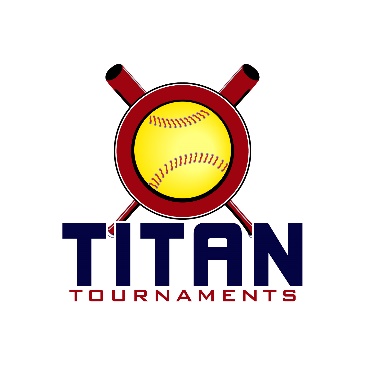           Thanks for playing ball with Titan!14U Park Address: Skip Wells Park – 2334 Bells Ferry Rd, Marietta, GAFormat: 3 seeding games + single elimination bracket play.Roster and Waiver Forms must be submitted to the onsite director upon arrival and birth certificates must be available on site in each head coach’s folder.14U Entry Fee - $425Team Gate Fee - $125Sanction - $35 if unpaid in 2023Please check out the How much does my team owe document posting this evening.Run rule is 12 after 3, 10 after 4, 8 after 5. Games are 7 innings if time permits.Pitching rule overview – 1. The pitcher’s pivot foot shall maintain contact with the pitcher’s plate until the forward step. Note: a pitcher may take a step back with the non-pivot foot from the plate prior, during, or after the hands are brought together. 
2. Illegal Pitch – Is a ball on the batter. Note: Runners will not be advanced one base without liability to be put out.The on deck circle is on your dugout side. If you are uncomfortable with your player being that close to the batter, you may have them warm up further down the dugout, but they must remain on your dugout side.
Headfirst slides are allowed, faking a bunt and pulling back to swing is allowed.Runners must make an attempt to avoid contact, but do not have to slide.
Warm Up Pitches – 5 pitches between innings or 1 minute, whichever comes first.Coaches – one defensive coach is allowed to sit on a bucket or stand directly outside of the dugout for the purpose of calling pitches. Two offensive coaches are allowed, one at third base, one at first base.
Offensive: One offensive timeout is allowed per inning.
Defensive: Three defensive timeouts are allowed during a seven inning game. On the fourth and each additional defensive timeout, the pitcher must be removed from the pitching position for the duration of the game. In the event of extra innings, one defensive timeout per inning is allowed.
An ejection will result in removal from the current game, and an additional one game suspension. Flagrant violations are subject to further suspension at the discretion of the onsite director.*Park opens at 7:00am*14U Seeding Games are 70 minutes finish the inning*Please be prepared to play at least 15 minutes prior to your team’s scheduled start times* Bracket Games are 75 minutes finish the inning*Please be prepared to play at least 15 minutes prior to your team’s scheduled start times*TimeFieldGroupTeamScoreTeam8:302SeedingNG Elite2-10Firecrackers Roy9:502SeedingNG Freedom7-0Lady Dukes9:503SeedingNG Wolfpack5-6Lady Royals11:102SeedingNG Elite7-0Lady Dukes11:103SeedingLady Royals2-4Firecrackers Roy12:302SeedingNG Elite0-1NG Wolfpack12:303Seeding            NG Freedom8-5Firecrackers Roy1:502SeedingNG Freedom3-2NG Wolfpack1:503SeedingLady Dukes0-7Lady RoyalsTimeFieldGroupTeamScoreTeam3:103BracketGame 14 SeedFirecrackers2-15 SeedNG Elite3:102BracketGame 23 SeedLady Royals1-42 Seed                     Wolfpack4:403BracketGame 3Winner of Game 1Firecrackers0-81 SeedFreedom6:103BracketC-ShipWinner of Game 2Wolfpack0-3Winner of Game 3Freedom